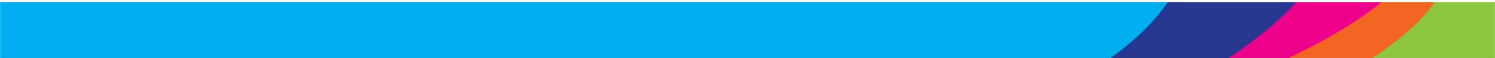 Join our Team …. Become a TrusteeThank you for expressing an interest in becoming a Trustee with us. The information is this pack is designed to give you further information about the charity and about what the role of a Trustee involves. If you require any further information, please do not hesitate to get in touch with the HR Department by emailing hr@ageukcheshire.org.uk or by calling 01606 539775.BackgroundAge UK Cheshire has been established since 1983 and has been providing services since that time to enhance later life for older people in Cheshire.  With an annual turnover of £3m, our workforce of 110 employees and 210 volunteers provide support to over 10,000 people annually.  The organisation is governed by a board of trustees with various backgrounds and skills and we would like to expand our board to help the organisation develop further.The role of TrusteeWe want board members who want to make a difference to the lives of older people and to ensure that their voice is heard.  We welcome applications from people of all ages and backgrounds. Although previous board experience is beneficial it is not essential.We expect the time commitment needed for this role to vary depending on availability, however it is expected that duties would include: -Attendance at our quarterly board meetings with time in between to read papers and carry out small actions Attendance at quarterly sub-committee meetings  Engaging with Age UK Cheshire activities, projects, training and eventsThe board has identified key skills which would complement our current team and help us develop in the future which include; commercial, business, marketing, campaigning, finance and person-centred practice.Further informationPlease find enclosed a Trustee Role Description and a link below to the Charity Commissions website as they have produced supporting guidelines.https://assets.publishing.service.gov.uk/government/uploads/system/uploads/attachment_data/file/734288/CC3_may18.pdf 